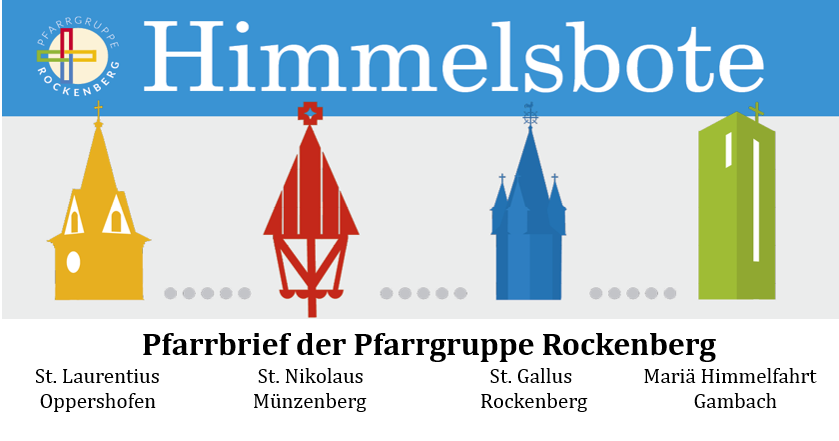 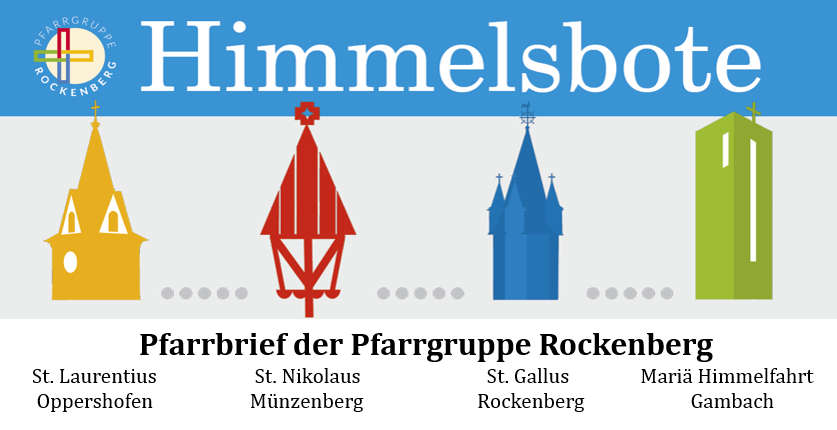 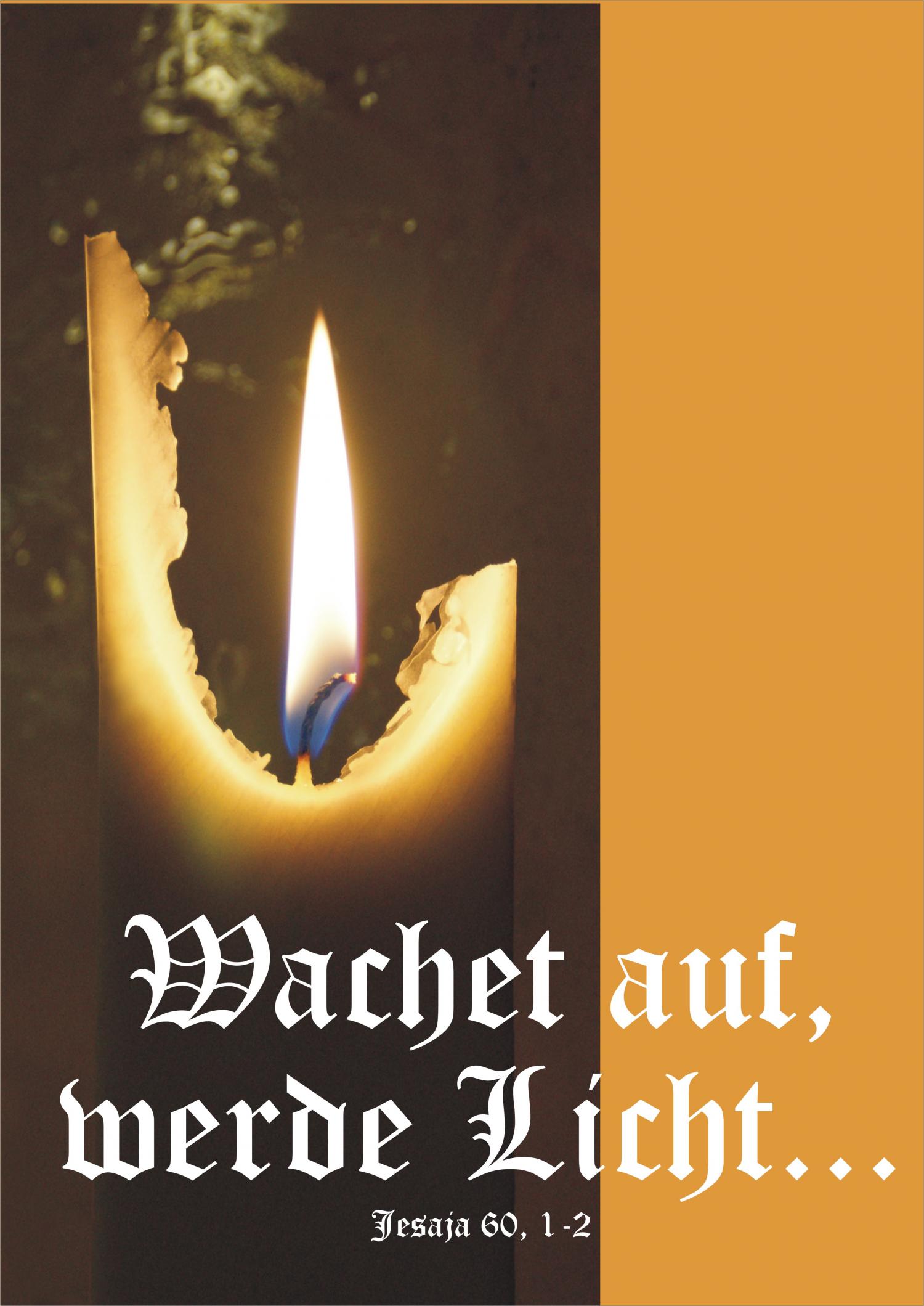 SONNTAG, 21.11.:	HOCHFEST CHRISTKÖNIG  			Diasporasonntag
Lg. 1: Dan 7,2a.13b-14	Lg. 2: Offb 1,5b-8			Ev.: Joh 18,33b-37	Kollekte: Diaspora   Oppershofen:		  9:30	Hochamt f. + Werner Ulowetz, leb. u. ++ Angeh.
						mit sakramentalem Segen   Gambach:	11:15	Hochamt f. d. Pfarrgemeinden mit sakram. SegenDienstag, 23.11.:	Hl. Kolumban, hl. Klemens I.   Rockenberg:		  9:00	Hl. Messe f. d. Priester, 						anschl. RosenkranzgebetMittwoch, 24.11.:	Hll. Andreas Dung Lac u. Geff.   Gambach:                  	17:30        	Rosenkranzgebet				18:00	Hl. Messe nach Meinung,						anschl. BeichtgelegenheitDonnerstag, 25.11.: Hl. Katharina v. AlexandrienOppershofen:		17:30	Rosenkranzgebet
				18:00	Hl. Messe f. Leb. u. ++ d. Fam. Weinert, Weckler,  
 						Hahn u. Helwig,
 						anschl. Beichtgelegenheit			              heim				19:30	Elternabend z. Erstkommunion 2022 im Pfarr-Freitag, 26.11.:	Hl. Konrad, hl. Gebhard   Rockenberg:		17:00	Rosenkranzgebet
 				17:30	Eucharistische Anbetung				18:00	Hl. Messe zum DankSamstag, 27.11.:	Hl. Bilhildis v. Mainz   Rockenberg:		14:00	Taufe v. Konstantin Berlin 				17:00	Beichtgelegenheit				17:25	Rosenkranzgebet							18:00	Vorabendmesse mit Segnung d. AdventskränzeSONNTAG, 28.11.:	ERSTER ADVENT					 Beginn: Lesejahr C
Lg. 1: Jer 33,14-16		Lg. 2: 1 Thess 3,12-4,2		Ev.: Lk 21,25-28.34-36Oppershofen:	 9:30	Hochamt f. ++ Ehel. Anton u. Cäcilia Wettner, leb. 
		u. ++ Angeh. mit Segnung d. AdventskränzeMünzenberg:	11:15	Hochamt f. d. Pfarrgemeinden mit Segnung d. 
 		AdventskränzeRockenberg:	15:00	Taufe v. Anton Bardo RaabMontag, 29.11.:   Rockenberg:		16:00	Senioren-Advents-MesseDienstag, 30.11.:	Hl. Apostel Andreas			               senkranzgebet   Rockenberg:		  6:00	Rorateamt im besonderen Anliegen, anschl. Ro-Mittwoch, 01.12.:	Sel. Charles de Foucauld   Gambach:		17:30	Rosenkranzgebet				18:00	Hl. Messe nach Meinung, 						anschl. BeichtgelegenheitDonnerstag, 02.12.: Hl. Luzius – Priesterdonnerstag   Oppershofen:		17:30	Rosenkranzgebet				18:00	Amt f. + Paul Franz Weil, leb. u. ++ Angeh.,
						anschl. eucharistischer Gebetsabend 				19:30	Treffen d. neuen Firmbewerber im PfarrheimFreitag, 03.12.:	Hl. Franz Xaver – Herz-Jesu-Freitag   Rockenberg:		17:00	Rosenkranzgebet				17:30	Eucharistische Anbetung				18:00	Herz-Jesu-Amt f. d. Priester Samstag, 04.12.:	Hl. Barbara, hl. Johannes v. Damaskus, sel. Adolph Kolping – Herz-Marien-Sühnesamstag   Oppershofen:		13:00	Ministrantenstunde				16:00	Adventskonzert d. „Dorfsänger Oppershofen“   Rockenberg:		17:00	Beichtgelegenheit				17:25	Rosenkranzgebet18:00	Vorabendmesse f. + August Antony z. Jgd.
mit Segnung d. BarbarazweigeSONNTAG, 05.12.:	ZWEITER ADVENT
Lg. 1: Bar 5,1-9		Lg. 2: Phil 1,4-6.8-11			Ev.: Lk 3,1-6   Oppershofen:		  9:30	Hochamt f. + Hildegard Pfeifer (geb. Sulzbach), 
						leb. u. ++ Angeh., 						Kinderwortgottesdienst im Bardosaal   Gambach:	11:15	Hochamt f. d. Pfarrgemeinden,
		anschl. Plätzchenverkauf vor der Kirche	15:30	Nikolausfeier,			anschl. Bretzel u. warmer Apfelsaft vor der Kirche   Oppershofen:	17:30	Bußgottesdienst mit BeichtgelegenheitMessdienerkutten in Rockenberg:  Unsere Messdienerkutten müssten wieder gewaschen werden. Wer bereit dazu ist, kann Sie am Sa., 27.11., nach der Messe i. d. Sakristei abholen u. am Sa., 04.12., wieder abgeben. Im Voraus Vergelts-Gott!Patrozinium in Münzenberg:  Am Mo., 06.12., dem Nikolaustag, findet in Münzenberg um 18:00 Uhr ein Festamt zum Patrozinium statt. Im Anschluss ist ein Empfang auf der Wiese vor dem Pfarrsaal geplant. Herzliche Einladung!Barbarazweige:  Zum „Barbara-Tag“ werden traditionell Kirschbaumzweige gesegnet, die man an einer warmen, hellen Stelle zu Hause im Wasser aufstellt. Rechtzeitig zum Weihnachtsfest blühen sie! Herzliche Einladung, zur hl. Messe in Rockenberg am Sa., 04.12., „Barbarazweige“ mitzubringen.Rorate/Frühschicht:  An den Dienstagen der Adventszeit sind Sie morgens um 6:00 Uhr nach Rockenberg zur Rorate bzw. „Frühschicht“ eingeladen! Leider kann es in diesem Jahr keine Einladung zum anschl. Frühstück geben.Kindergottesdienst „Hl. Nikolaus“:  Am So., 05.12., 2. Advent, findet in Oppershofen um 9:30 Uhr im Bardosaal ein Kinderwortgottesdienst zum hl. Nikolaus statt. Herzliche Einladung an alle Kinder aus unserer Pfarrgruppe!Erstkommunion/Firmung 2022:  Die ersten Treffen finden statt in Oppershofen im Pfarrheim St. Bardo:  Erstkommunion: Do., 25.11., 19:30 Uhr;     Firmung:		Do., 02.12., 19:30 Uhr. Hinweis der „Blumenfrauen“ Rockenberg:  Seit mehreren Wochen fehlen i. d. St.- Gallus-Kirche einige weiße Blumensteckschalen. Kann uns jemand helfen, diese wiederzubekommen? Oder hat jemand kleine Steckschalen, die nicht mehr benötigt werden? Wenden Sie sich ggf. bitte an das Pfarrbüro oder an eine der Blumenfrauen. Vielen Dank!Caritas-Sammlung Rockenberg:  Leider kann in diesem Jahr keine Winter-sammlung durchgeführt werden. Jedoch haben Sie die Möglichkeit, eine Spende in den Pfarrhausbriefkasten oder in das Körbchen in der Kirche zu legen, das vom 26.11. (Fr.) bis zum 04.12. (Sa.) am Ausgang steht. Danke für Ihre Unter-stützung der Caritas (50 % bleiben für eigene Caritasaufgaben in unserer Pfarrei)!Öffnungszeiten der Kirche in Gambach:  Sonntags ist aufgrund der frühen Dämmerung die Kirche von 10.00 Uhr bis 16.00 Uhr geöffnet.Bücherflohmarkt Oppershofen: Das Organisationsteam dankt allen Apfel-kuchenbäcker/-innen und Besuchern des Bücherflohmarktes, die diese Aktion wieder zu einem besonderen Erfolg gemacht haben.Bildnachweis Titelseite: Martin Manigatterer, in: Pfarrbriefservice.de.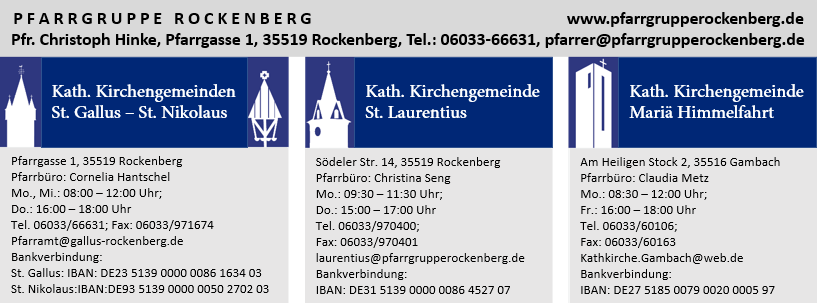 